Mission Advance Training ConferenceDelegate Application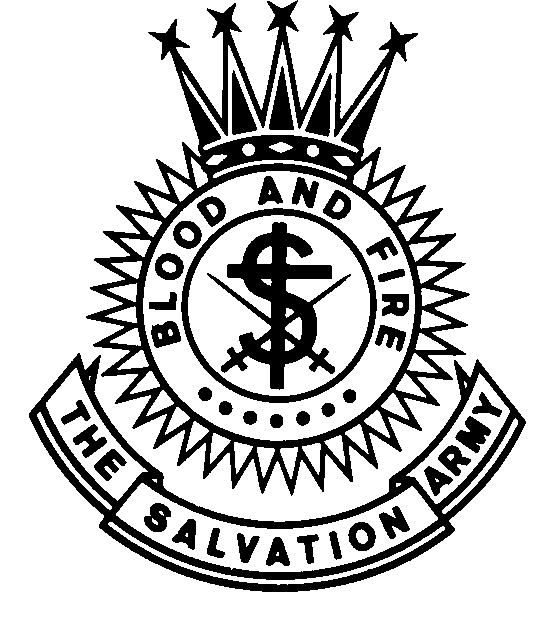 October 9-11, 2012Ladore Conference Center398 South StreetWaymart, PA 18472             Registration FormReturn by September 22, 2012Name[Type here Rank (if applicable) type hereCheck one: 	Male                Female		Date of Birth: [Type HereE-mail address Type HereMailing address Type HereCity Type Here State Type Here Zip Type HereTelephone number Type Here Cell number Type HereCorps Type Here Division Type HerePlease list two emergency contacts:Emergency Contact Name Type Here Number Type HereEmergency Contact Name Type Here Number Type HereThere will be two people per room:I would like to room with Type Here No preference Type HereDo you need Spanish translation:	Type HereAny specific needs to be accommodated Type HereWhich Track do you want to attend :  Type HereCorps Mission Essentials (Max. of 22)      	Small Group Essentials (Max. of 35)    	Corps Health Coaching (Max. of 13)       		Small Group Experience (Max. of	12)  	NCD Basics (Max. of 25)	                  		Small Group Networking (Max. of 8)    	What is your role: Type HereCorps officer			Corps Lay Leader		Officer (other)		Please choose one of the following Housing Details: Type HereI will stay at Ladore Lodge the nights of October 9-11, 2011I will commute each day and do not need a roomPlease choose one of the following Travel Details: Type HereI will travel on my own by automobileI will travel by airplane to Wilkes-Barre Scranton International Airport and need transportation to Ladore.Airline travel arrangements –Please plan arrival to Wilkes-Barre Scranton International Airport on Tuesday, October 9, 2012 before 10:00 am. ArrivalAirline Type Here Arrival time Type Here Flight # Type HerePlease plan your departure on Thursday, October 11, 2012 after 4:00 pm.DepartureAirline Type Here Departure time Type Here Flight # Type HereDO YOU NEED TRANSPORTATION FROM Wilkes-Barre?YES  □     NO  □Delegate should forward this completed form to his/her DHQ representative.Type Here	    						Type HereCorps Officer Endorsement			    DC/DHQ EndorsementRegistration due by September 22, 2012:Please email jason.pope@use.salvationarmy.org or chip.kelly@use.salvationarmy.org with any questions.The Salvation ArmyMission and Culture Department-Mission Advance440 West Nyack RoadWest Nyack, NY 10994-1739